SPRWOZDANIE Z REALIZACJI ZADAŃ W RAMACH  NARODOWEGO PROGRAMU ROZWOJU CZYTELNICTWA 1. PODJĘCIE WSPÓŁPRACY Z BIBLIOTEKAMI PUBLICZNYMI LUB PEDAGOGICZNYMI. - nawiązanie współpracy z Gminną Biblioteką Publiczną w Strzeleczkach - udział dzieci w przedstawieniu teatralnym pt. ,,Strażnicy podwodnego królestwa”, - nawiązanie współpracy z filią Biblioteki w Komornikach - udział Dzieci w Narodowym Dniu Głośnego Czytania - słuchanie bajek czytanych przez panią bibliotekarkę ,,Kicia Kocia gotuje", ,,Franklin i książka z biblioteki", kolorowanie postaci Kici Koci, poznanie zawodu bibliotekarza- nawiązanie współpracy z filią Biblioteki w Komornikach - założenie karty czytelnika w bibliotece i wypożyczanie książek do czytania przez grupę starszą,- nawiązanie współpracy z filią Biblioteki w Komornikach - udział dzieci w Dniu Postaci z Bajek - słuchanie bajki czytanej przez panią bibliotekarkę pt. ,,Wesoły Ryjek i jesień", rozmowa na temat ulubionych bajek dzieci, rozwiązywanie zagadek dotyczących postaci z bajek, układanie puzzli przedstawiających Reksia, kolorowanie sylwet pszczółki Mai i Gucia, rysowanie ulubionych bohaterów bajek, łączenie postaci z bajek z ich cieniami, dopasowywanie atrybutów do odpowiedniej postaci, segregowanie ziaren fasoli i grochu, - udział dzieci w konkursie poezji pt. ,,Jesienne wierszowanie słowem malowane" organizowanym przez Gminną Bibliotekę Publiczną w Strzeleczkach. 2. ZORGANIZOWANIE W CZASIE ROKU SZKOLNEGO CO NAJMNIEJ JEDNEGO WYDARZENIA PROMUJĄCEGO CZYTELNICTWO, W SZCZEGÓLNOŚCI SPOTKANIE Z TWÓRCAMI LITERATURY, W TYM DZIECIĘCEJ. - słuchanie bajek czytanych przez panią bibliotekarkę z okazji Dnia Głośnego Czytania oraz Dnia Postaci z Bajek,- słuchanie bajek czytanych przez zaproszonych gości: Wójt Gminy Strzeleczki (bajka pt. ,,Gwiazdka na ulicy Sezamkowej" oraz bajka o Mikołaju); a także strażak (,,Mam przyjaciela strażaka" oraz ,,Maszyny i pojazdy w remizie strażackiej" z serii Mądra Mysz), - słuchanie bajek czytanych przez nauczycielki, które mają zajęcia na terenie naszej placówki - słuchanie bajek czytanych przez zaproszonych rodziców- wprowadzenie dziecka w świat literatury - przeglądanie przez dzieci literatury dziecięcej, wyeksponowanie biblioteczki z książkami z serii Kici Koci, Mądrej Myszy,- promocja przedszkola - zamieszczanie na stronie internetowej placówki zdjęć z wizyt zaproszonych gości czytających dzieciom bajki.3.UWZGLĘDNIENIE TEMATYKI WPŁYWU CZYTANIA NA ROZWÓJ DZIECI PODCZAS ZORGANIZOWANEGO PRZEZ PLACÓWKĘ WYCHOWANIA PRZEDSZKOLNEGO CO NAJMNIEJ JEDNEGO SPOTKANIA Z RODZICAMI. - zachęcanie dorosłych (rodziców) do głośnego czytania dzieciom w domu, zapraszanie rodziców do placówki w celu czytania dzieciom bajek- realizacja programu ,,Mały Miś w świecie wielkiej literatury" we współpracy z rodzicami, - organizacja spotkania świątecznego - czytanie dzieciom bajek przez rodziców o tematyce zimowej lub świątecznej 4. ZREALIZOWANIE CO NAJMNIEJ JEDNEGO ZAJĘCIA EDUKACYJNEGO Z WYKORZYSTANIEM KSIĄŻEK ZAKUPIONYCH DO PLACÓWEK WYCHOWANIA PRZEDSZKOLNEGO. - słuchanie bajek czytanych przez strażaka ,,Mam przyjaciela strażaka" oraz ,,Maszyny i pojazdy w remizie strażackiej" z serii Mądra Mysz - rozmowa ze strażakiem na temat jego pracy, sprzętów strażackich, wyposażenia wozu strażackiego oraz wyglądu i funkcjonowania remizy strażackiej. Działania do realizacji: - kontynuowanie udziału w programie ,,Mały Miś w świecie wielkiej literatury”,- kontynuowanie współpracy z Biblioteką w Komornikach - zapraszanie rodziców, przedstawicieli różnych zawodów i innych osób ze środowiska lokalnego do czytania dzieciom bajek- zorganizowanie spotkania z twórcą literatury - nawiązanie współpracy z Gminnym Ośrodkiem Kultury Udział dzieci w przedstawieniu teatralnym pt. ,,Strażnicy podwodnego królestwa”.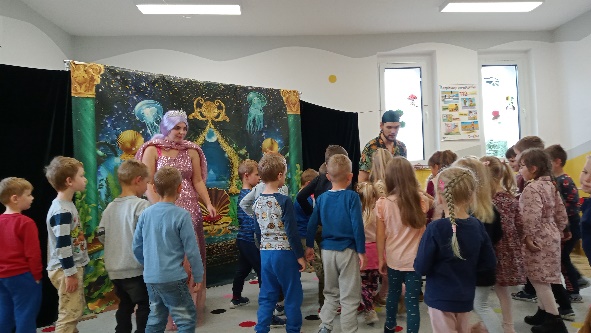 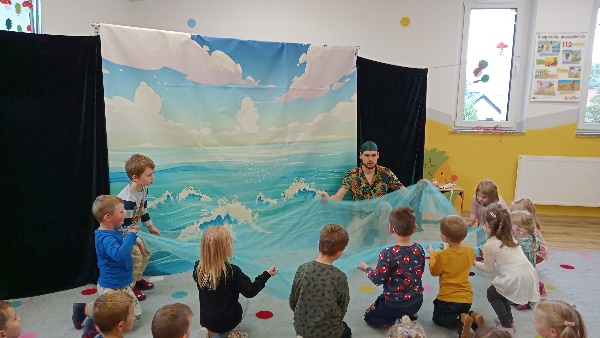 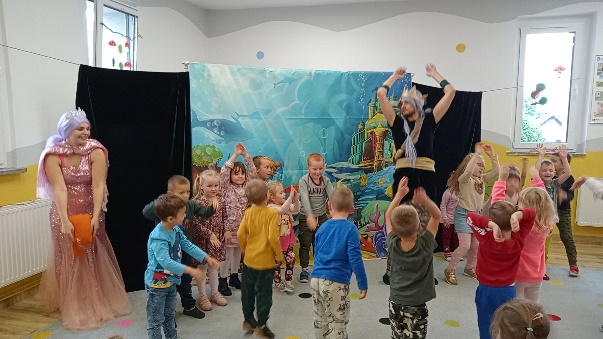 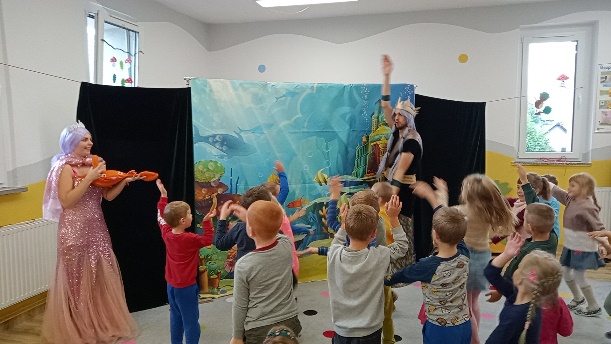 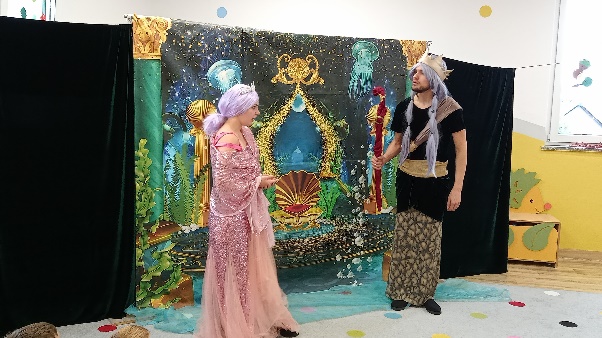 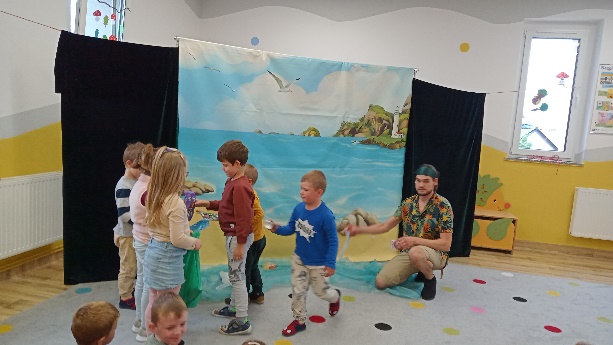 Dzień Głośnego Czytania.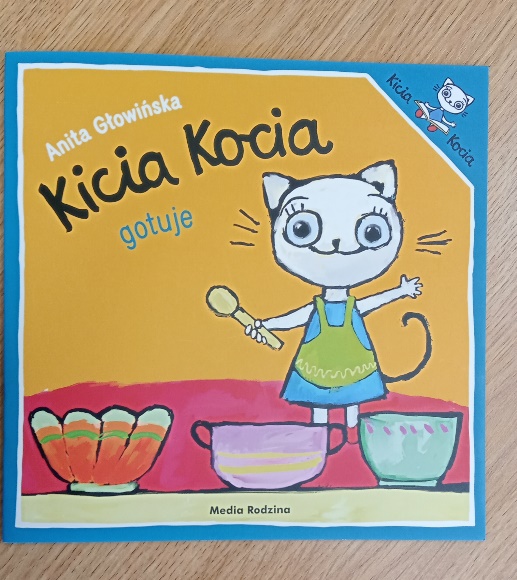 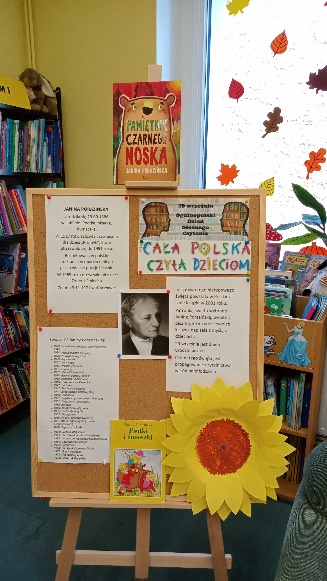 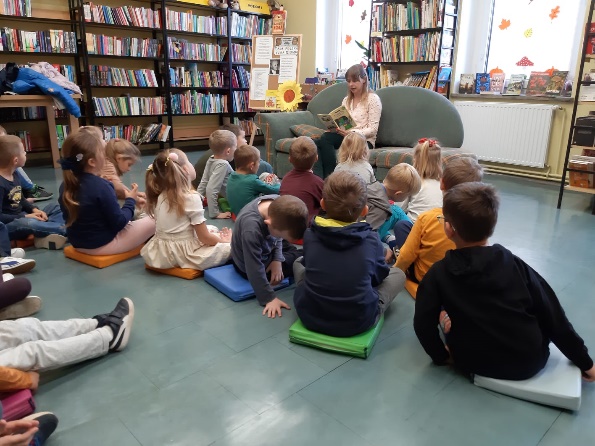 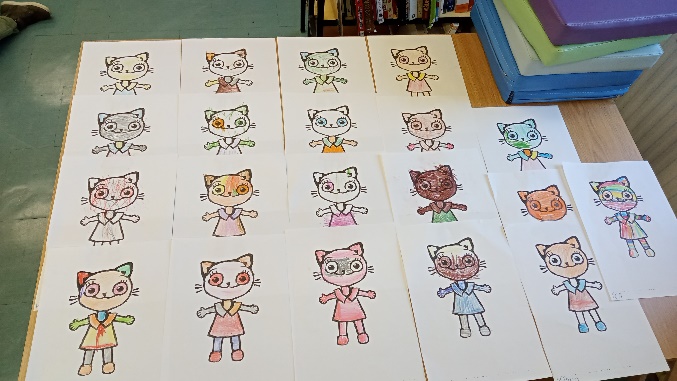 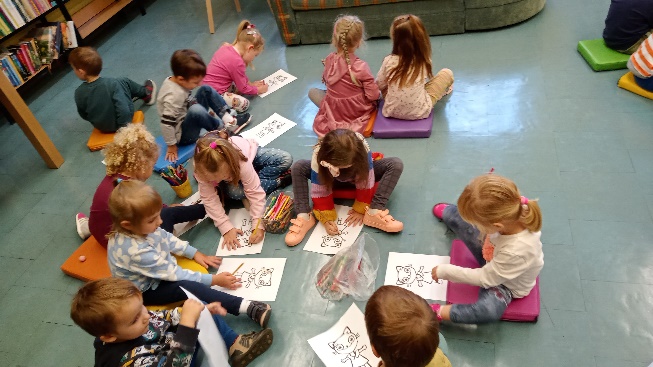 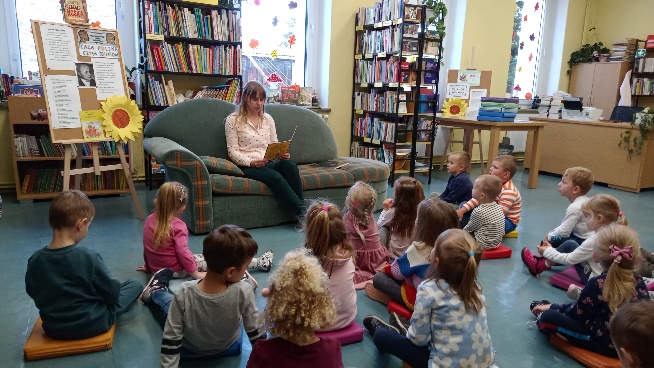 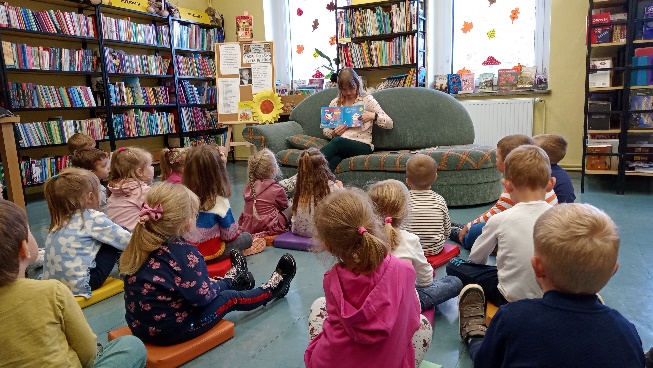 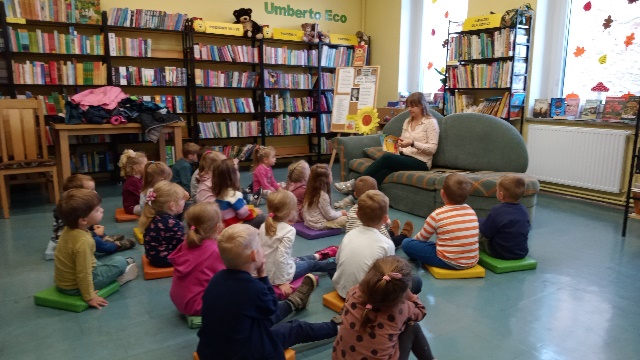 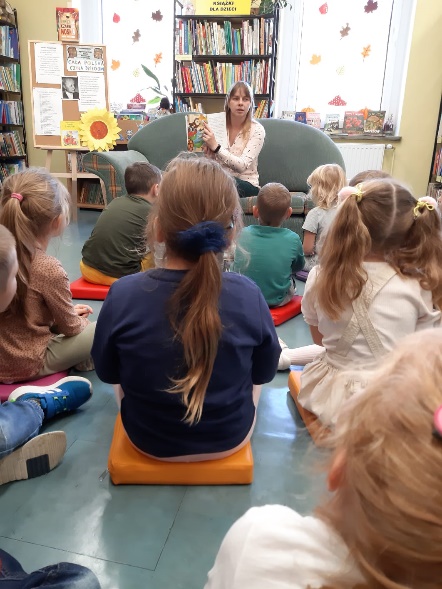 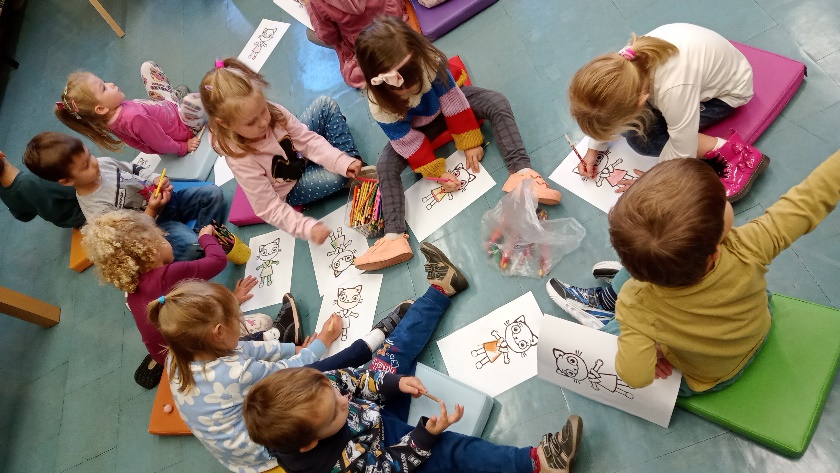 Założenie karty czytelnika w bibliotece i wypożyczanie książek do czytania.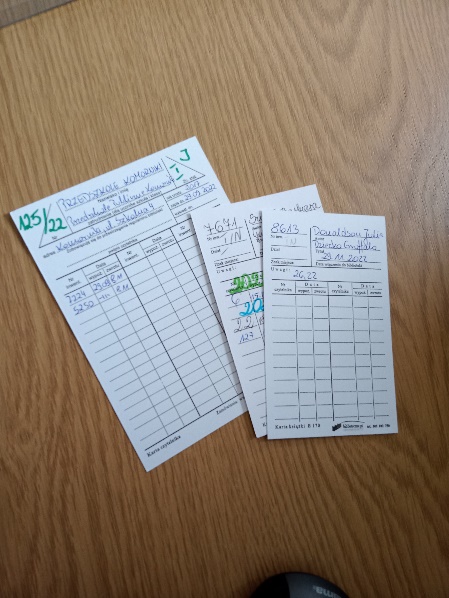 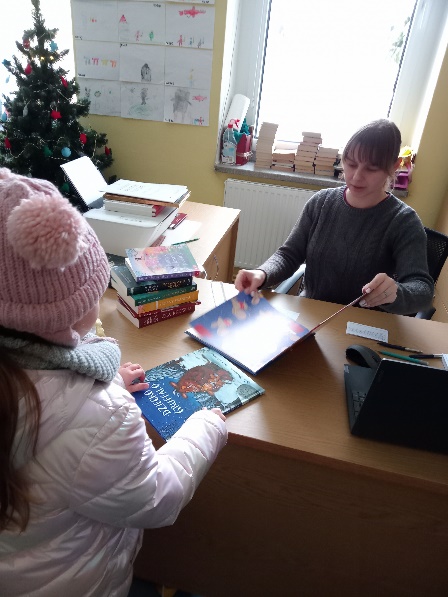 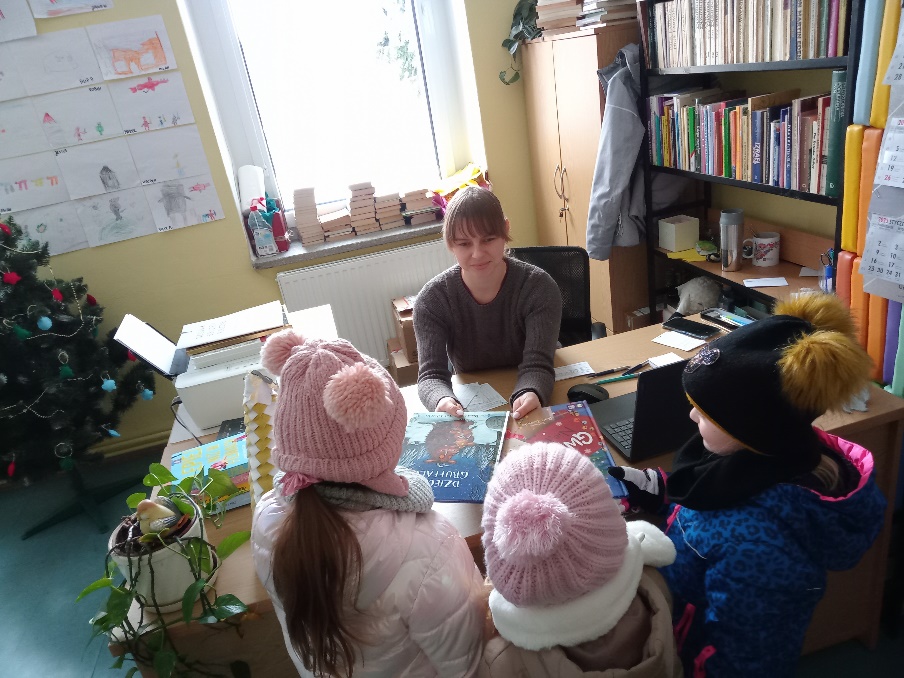 Dzień Postaci z Bajek. 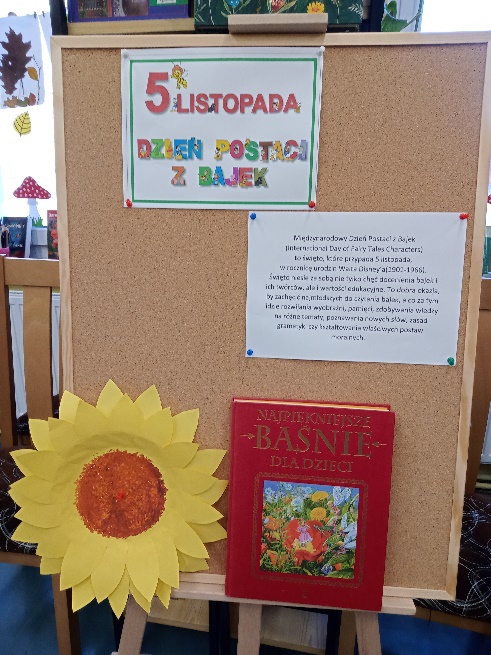 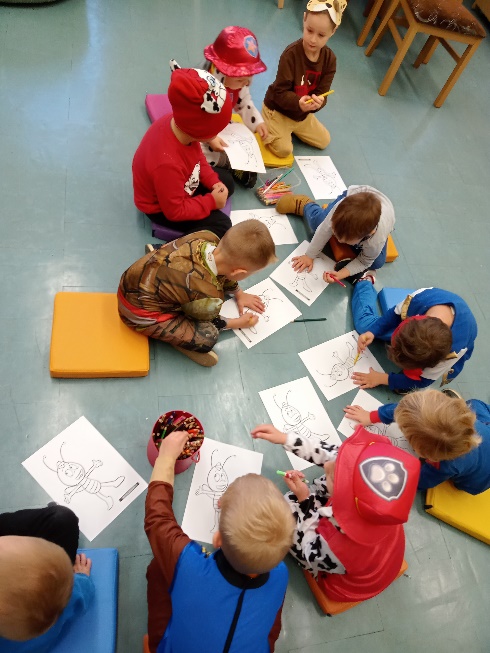 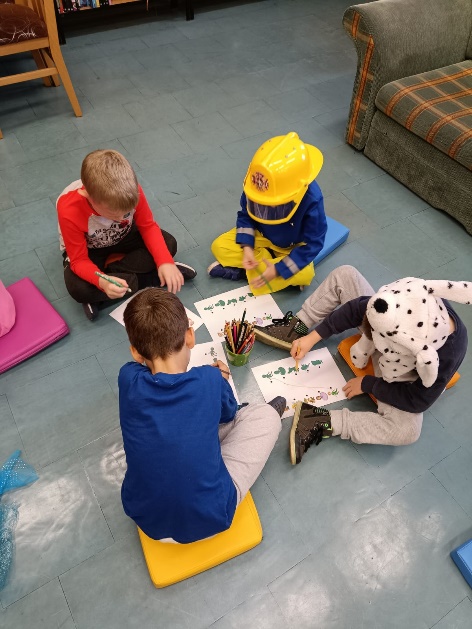 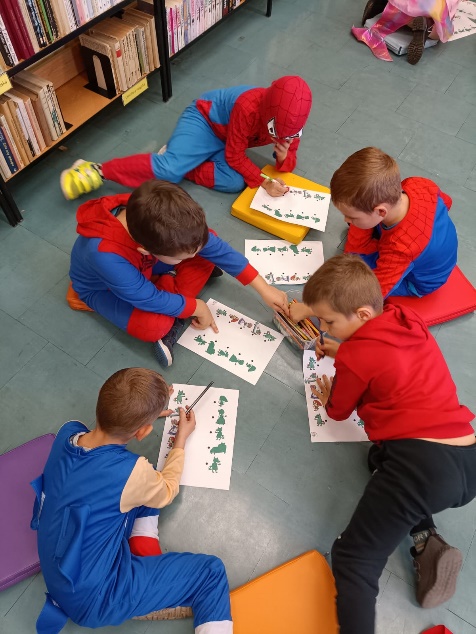 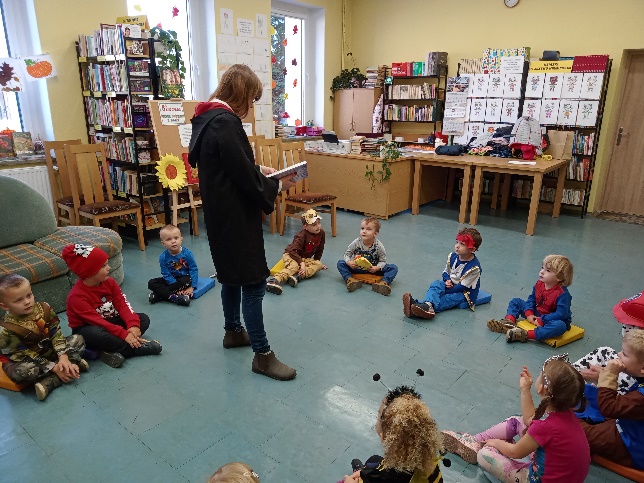 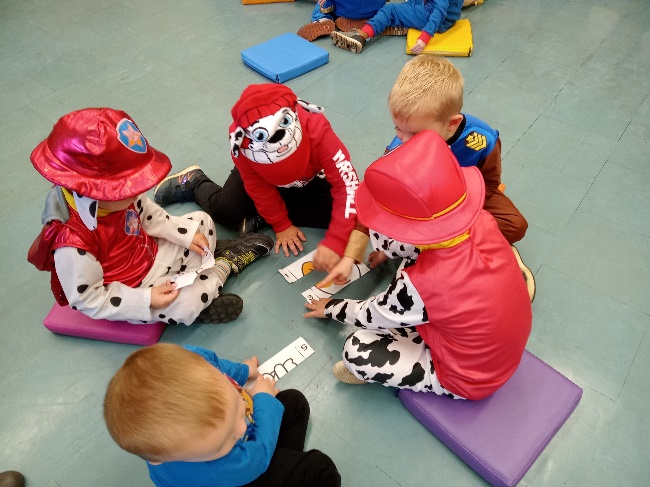 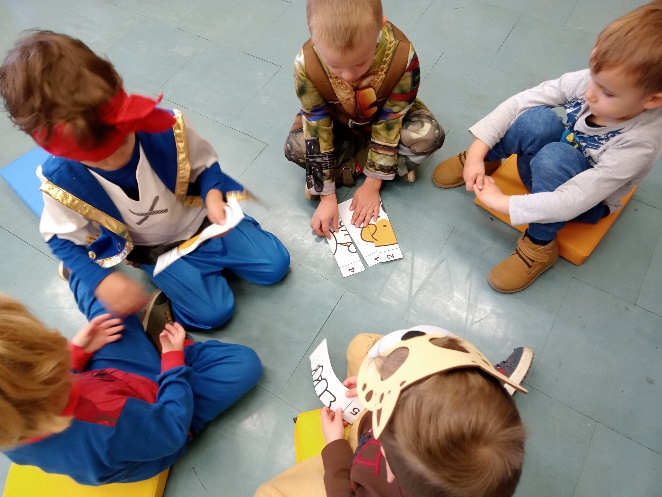 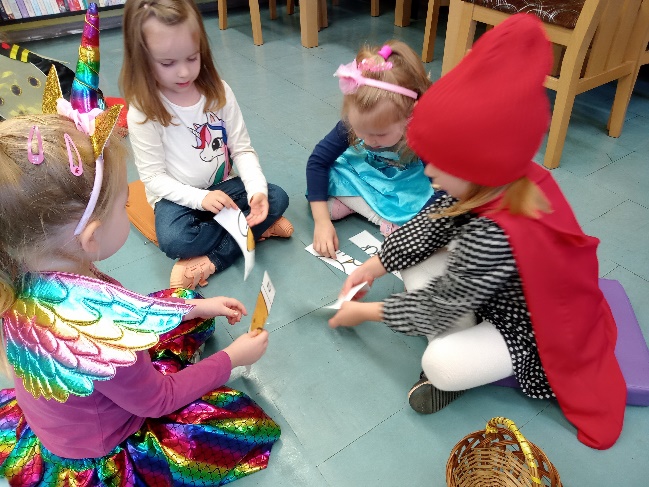 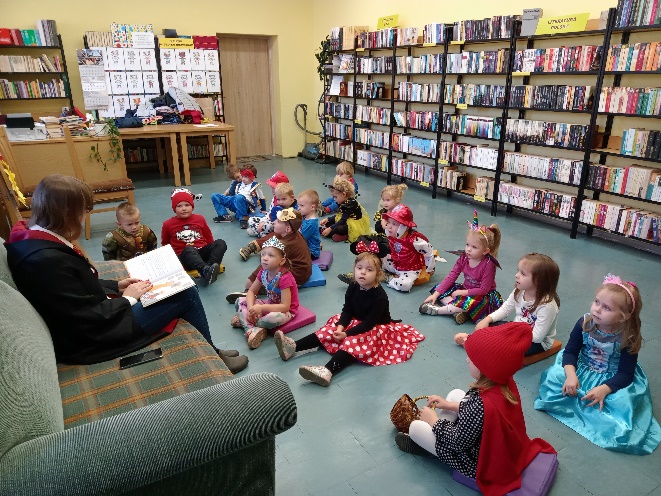 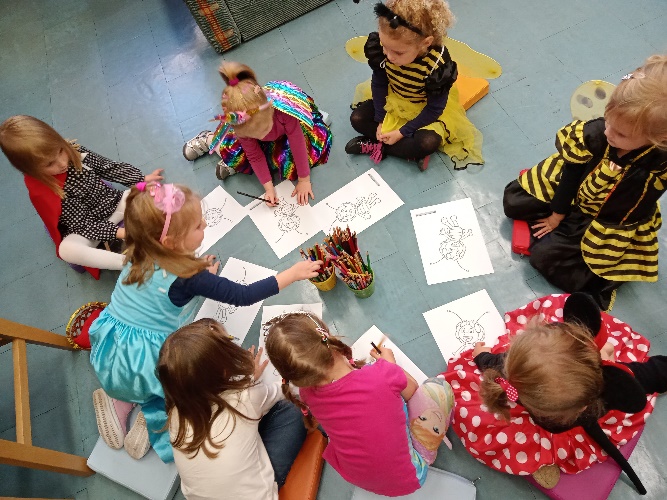 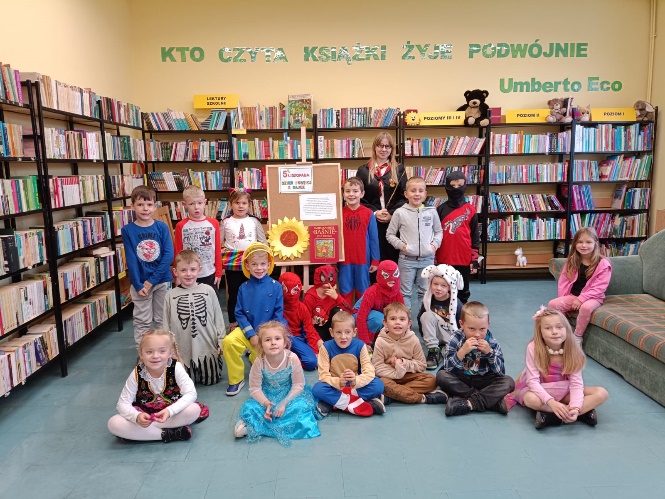 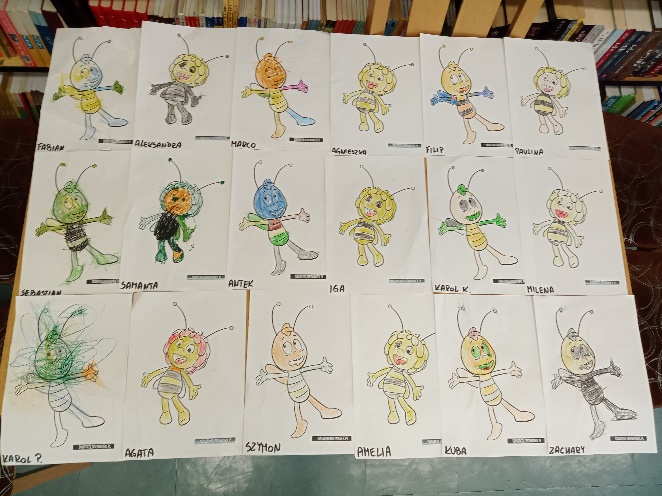 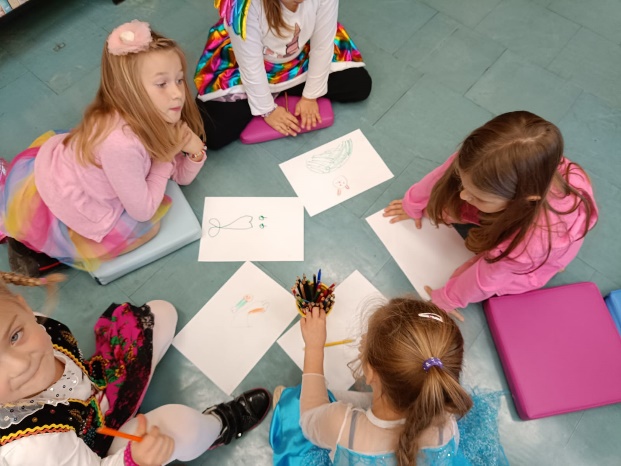 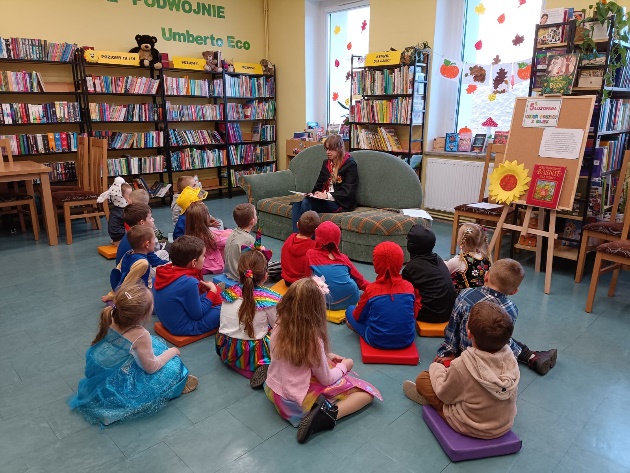 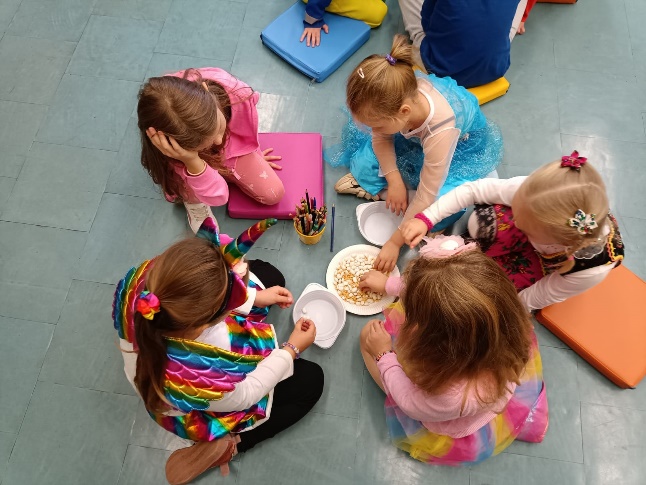 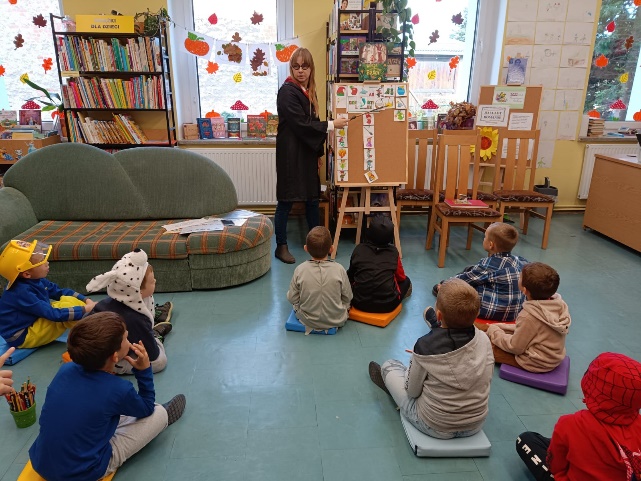 Udział dzieci w konkursie poezji pt. ,,Jesienne wierszowanie słowem malowane". 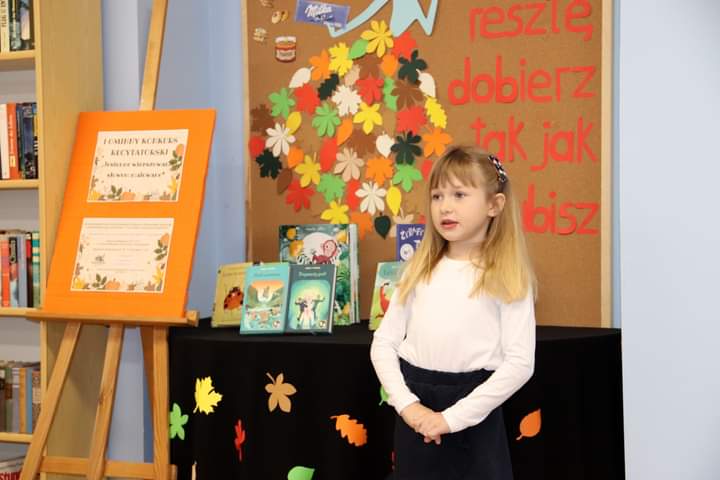 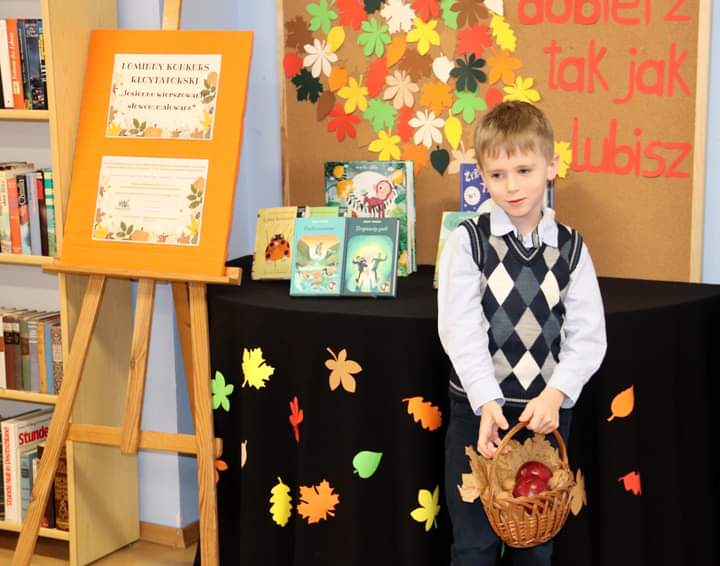 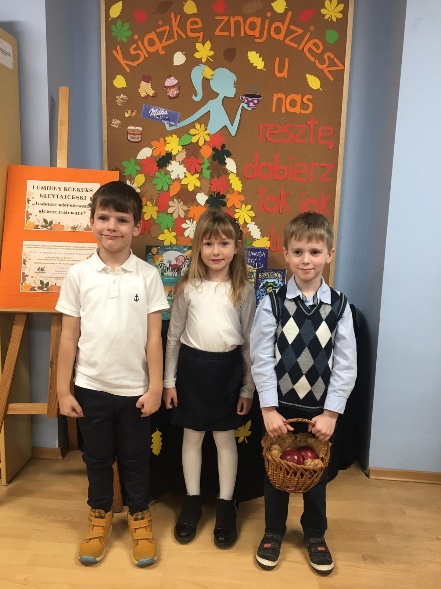 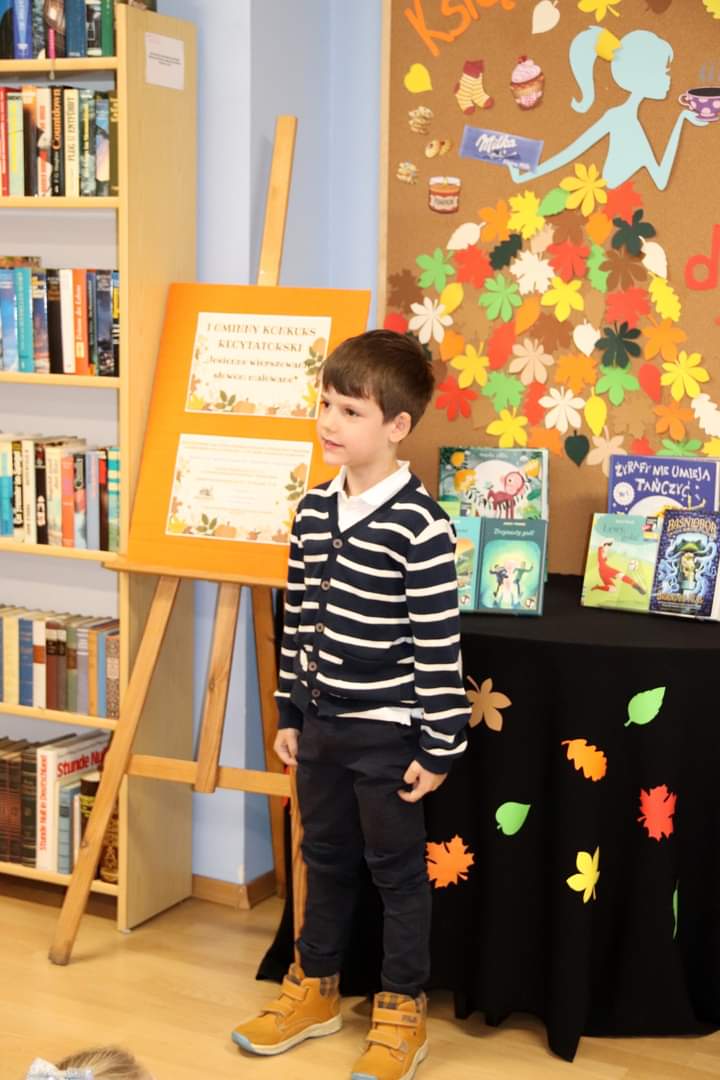 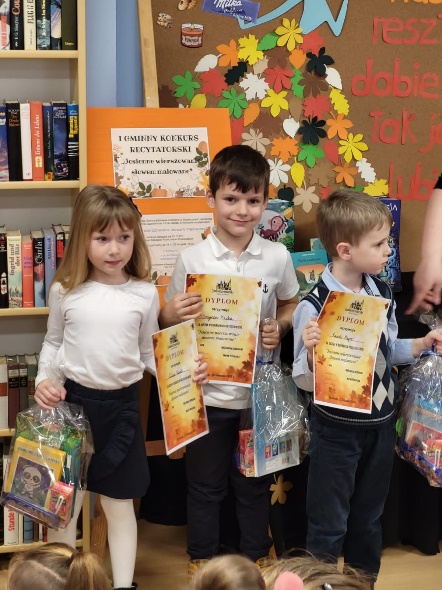 Słuchanie bajek czytanych przez zaproszonych gości: Wójt Gminy Strzeleczki oraz strażaka.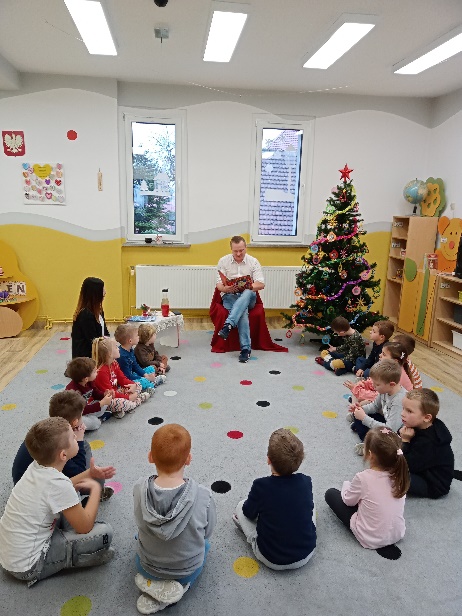 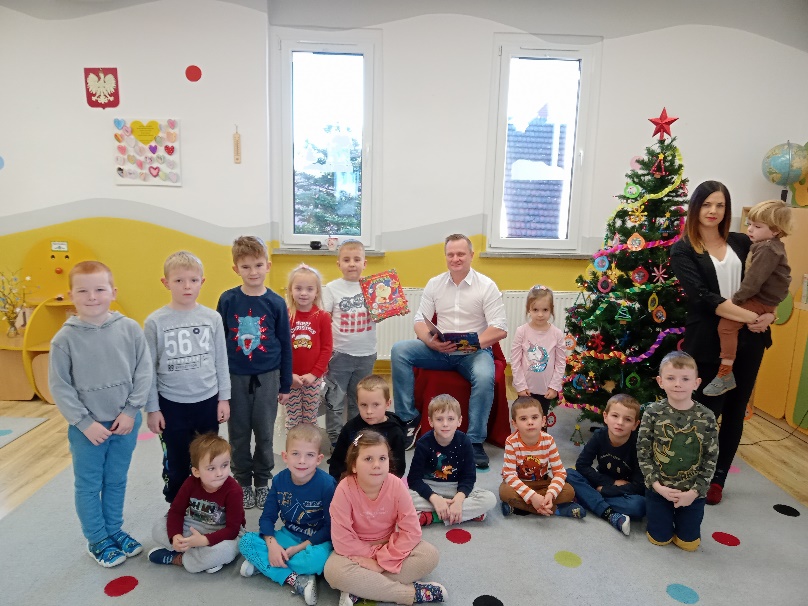 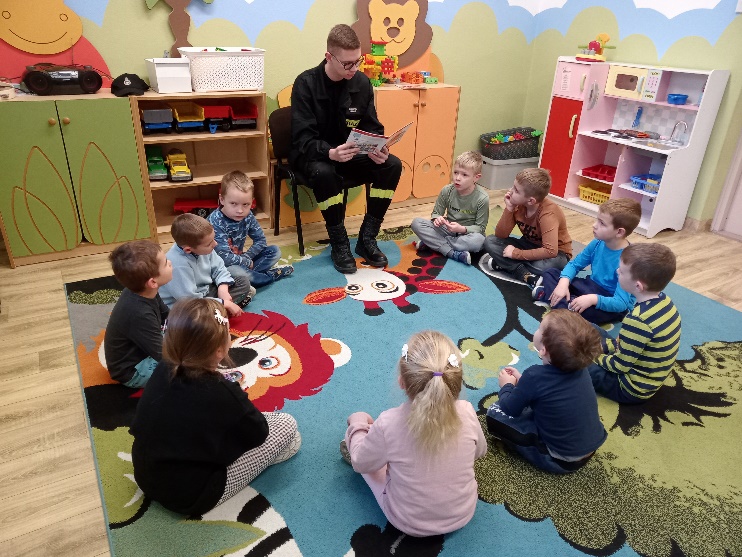 Słuchanie bajek czytanych przez nauczycielki, które mają zajęcia na terenie naszej placówki. 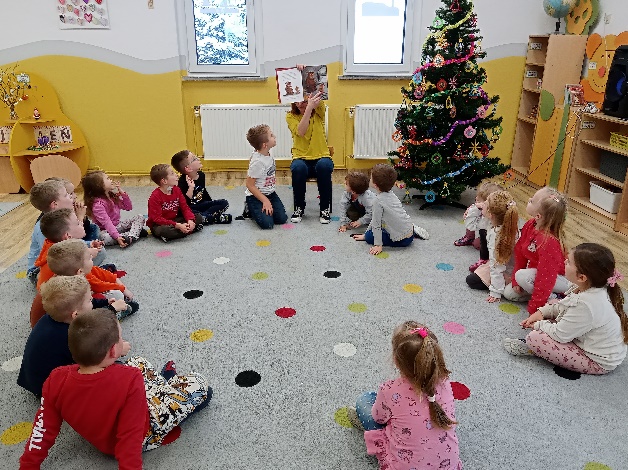 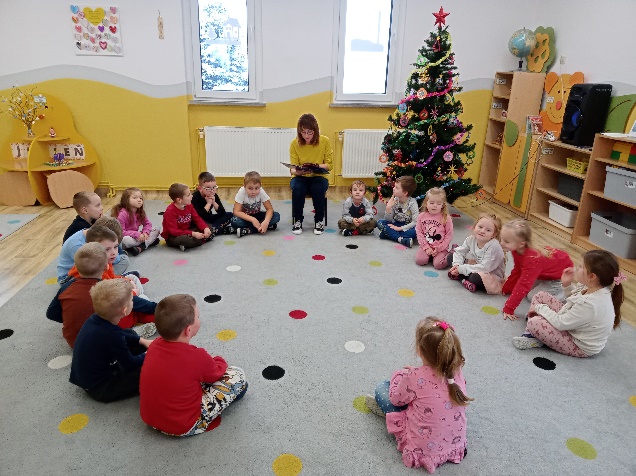 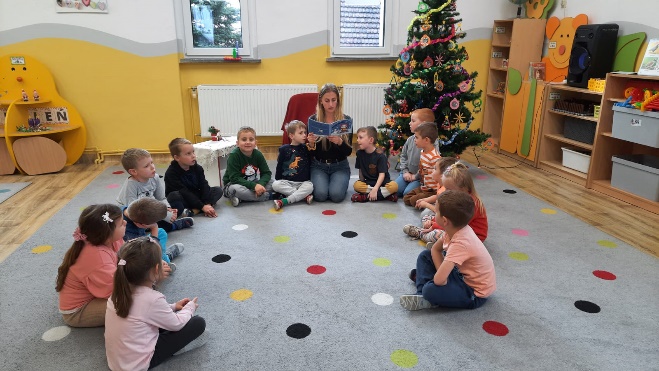 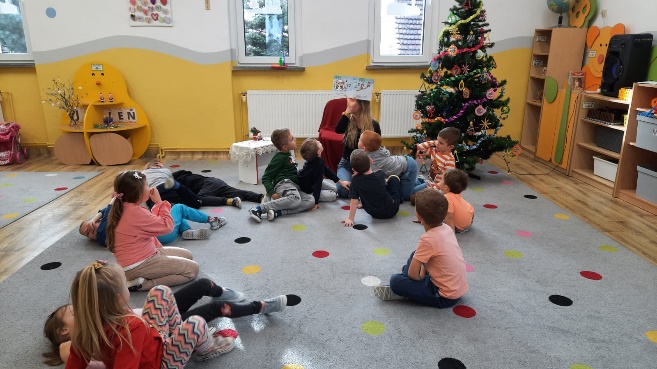 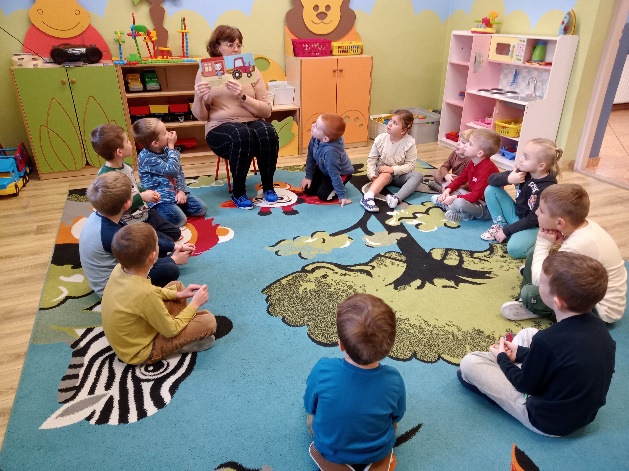 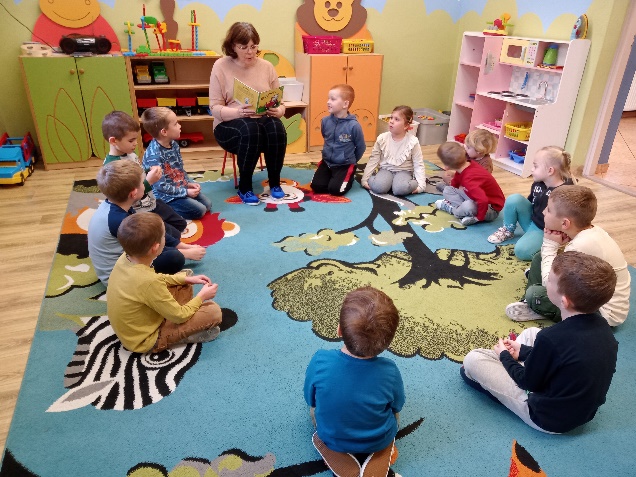 Słuchanie bajek czytanych przez zaproszonych rodziców.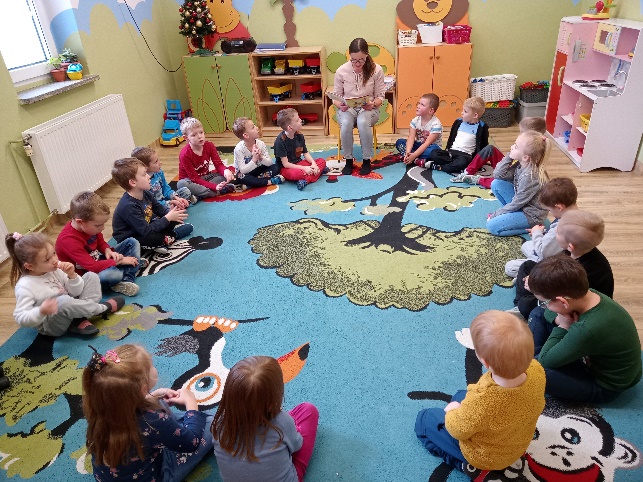 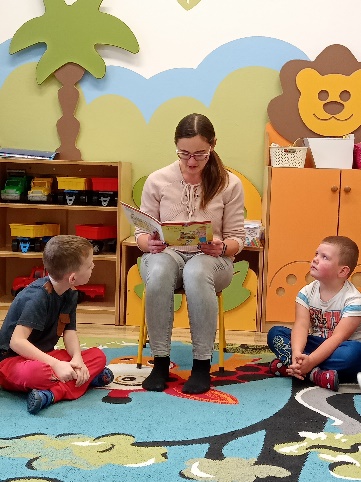 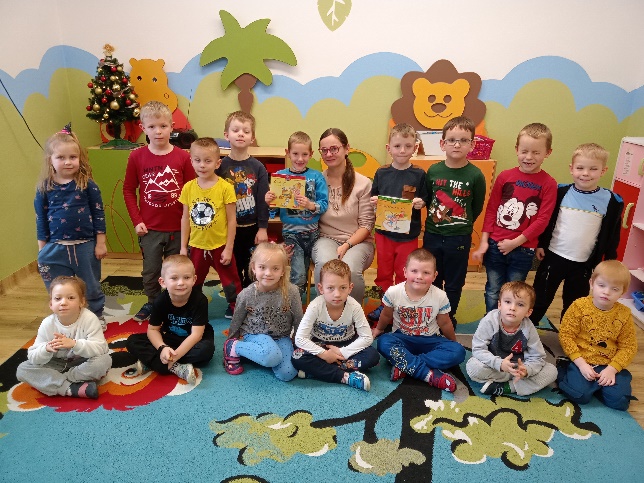 Przeglądanie przez dzieci literatury dziecięcej, wyeksponowanie biblioteczki z książkami z serii Kici Koci, Mądrej Myszy.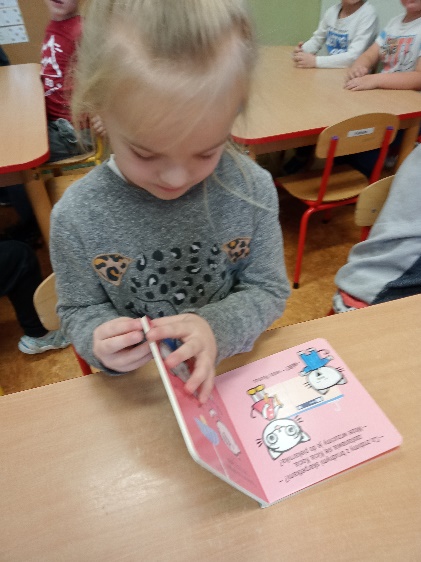 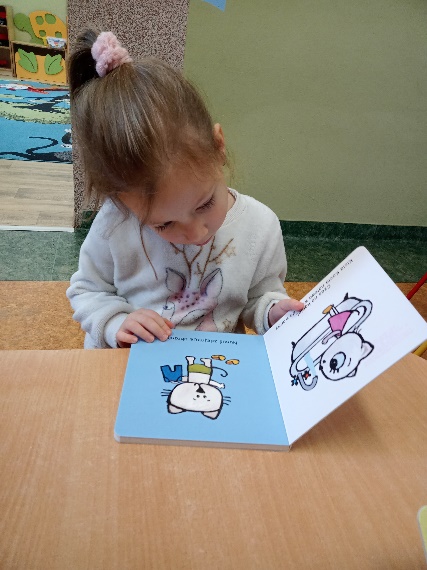 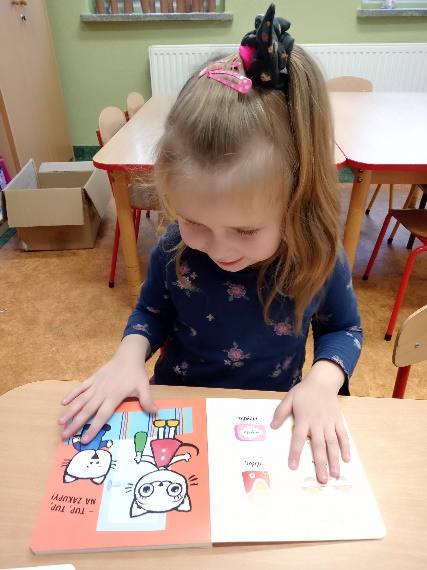 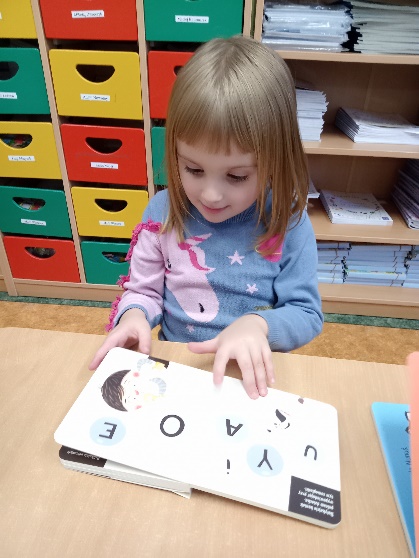 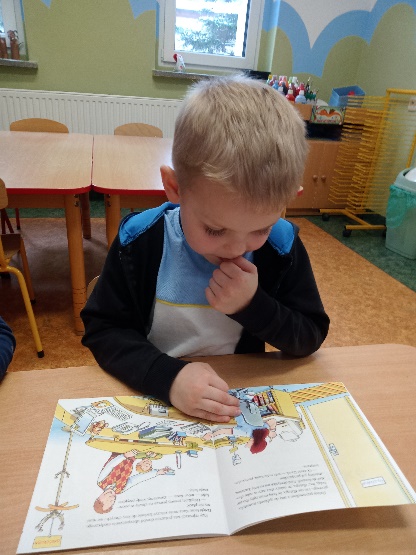 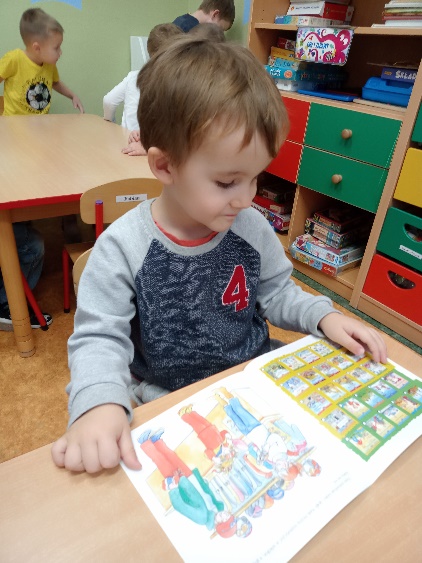 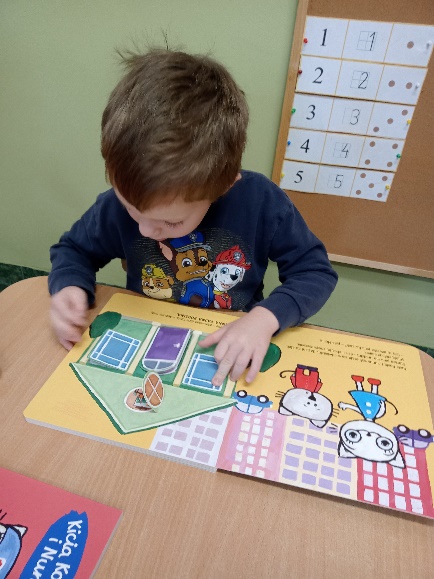 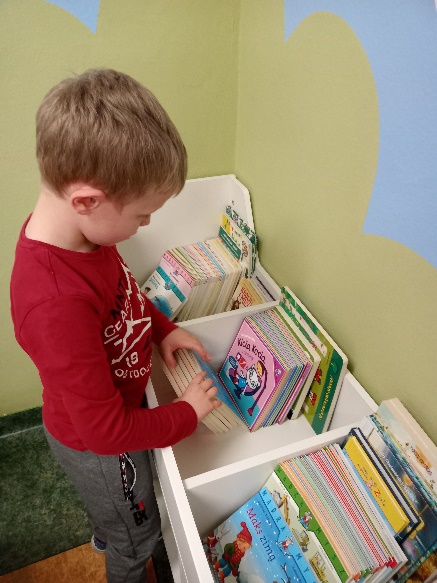 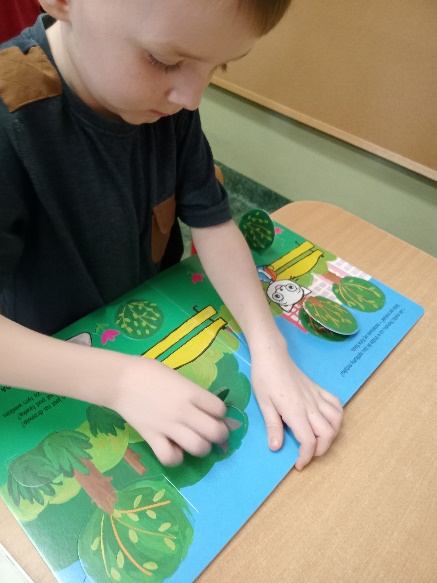 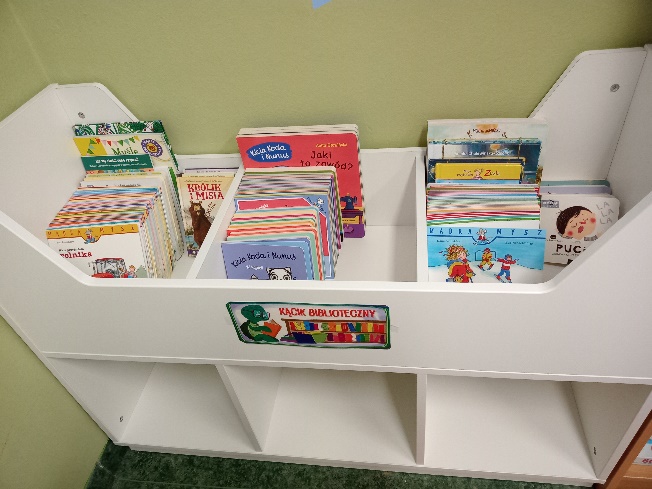 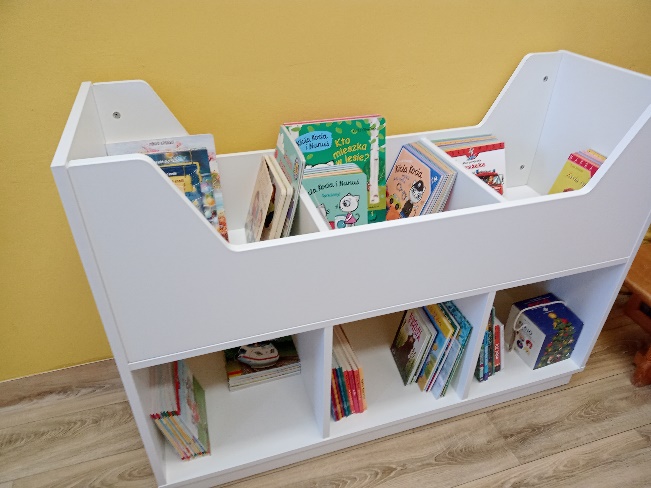 Realizacja programu ,,Mały Miś w świecie wielkiej literatury.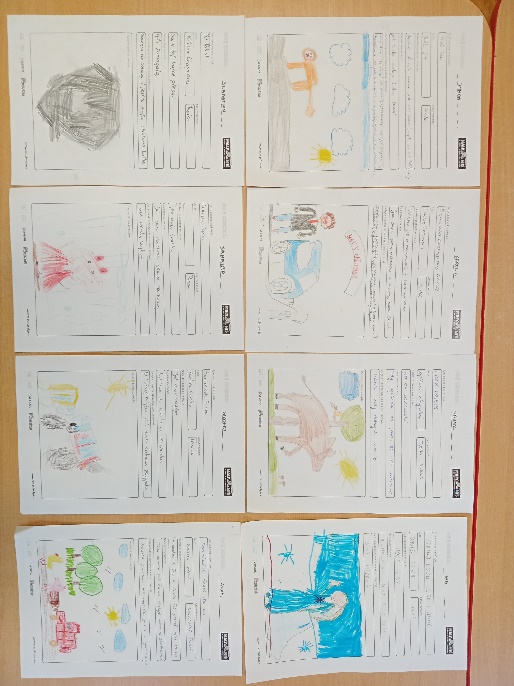 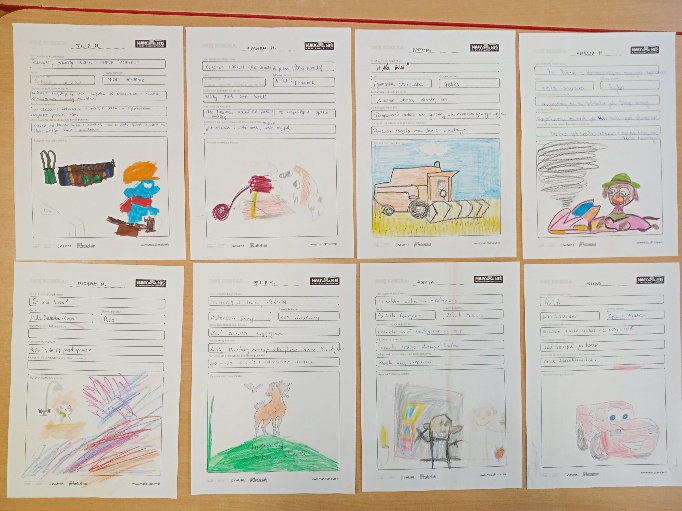 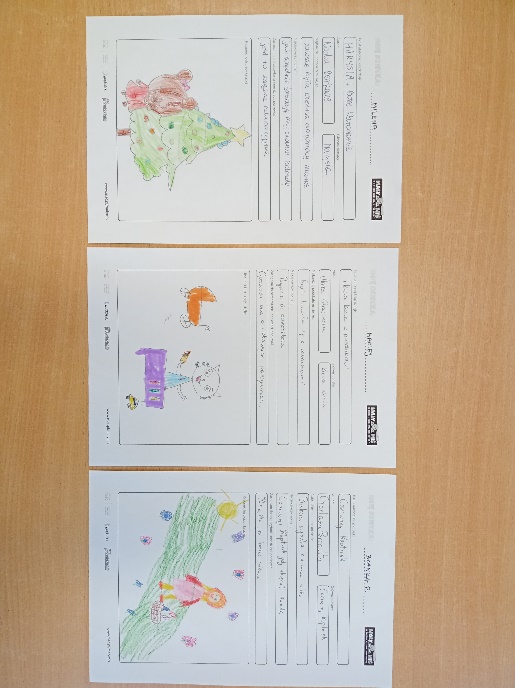 Spotkanie świąteczne. 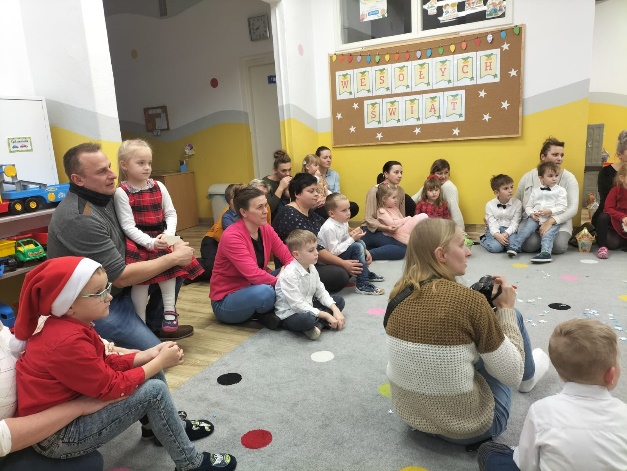 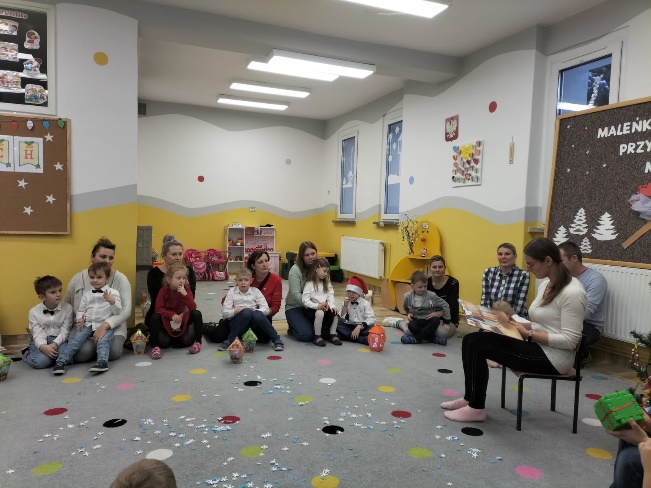 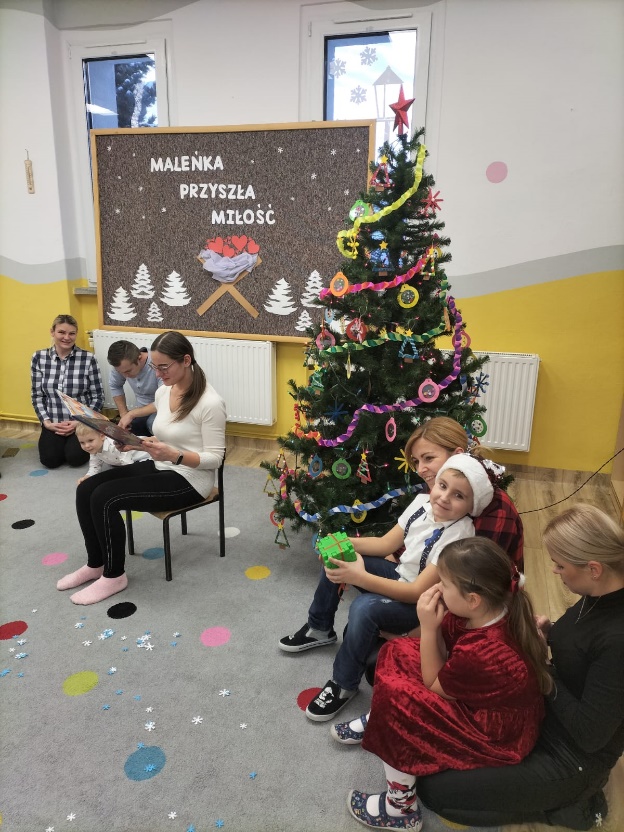 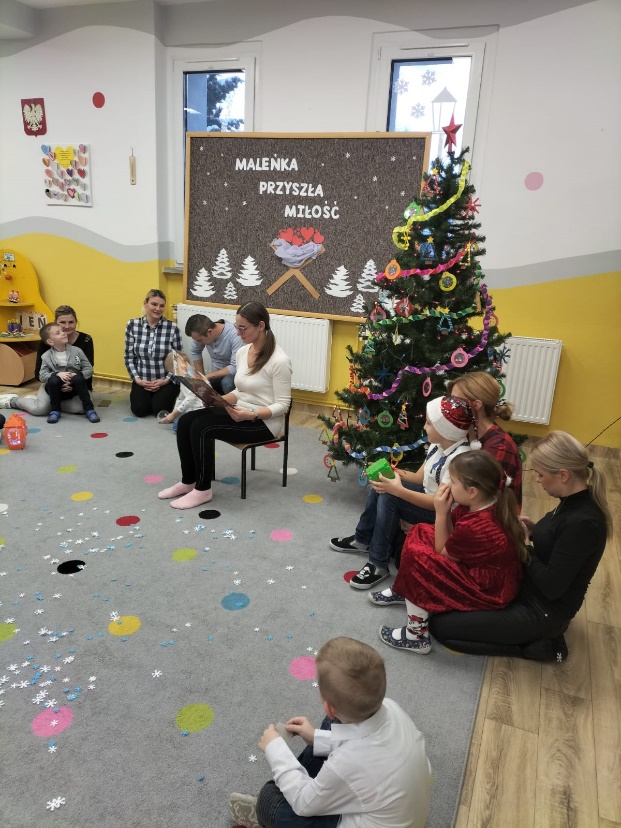 Zajęcia edukacyjne – rozmowa ze strażakiem na temat jego pracy na podstawie czytanych bajek. 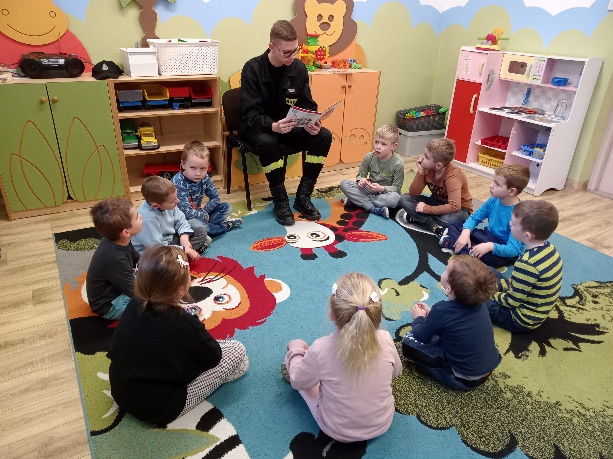 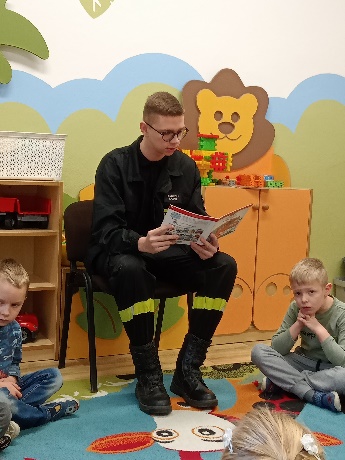 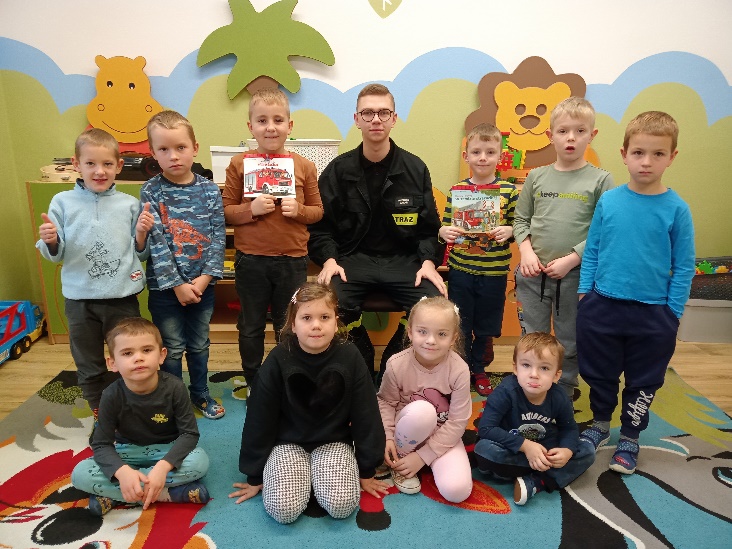 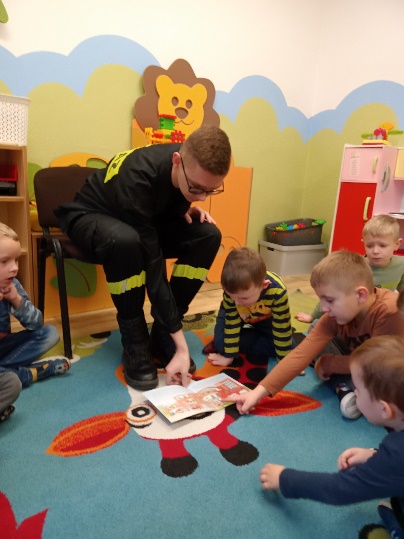 